В соответствии с постановлением администрации Мариинско-Посадского района Чувашской Республики от «14» декабря 2015г. № 741 «Об утверждении Положения о формировании муниципального задания на оказание муниципальных услуг (выполнение работ) в отношении муниципальных учреждений Мариинско-Посадского района и финансовом обеспечении выполнения муниципального задания» администрация Мариинско-Посадского района  п о с т а н о в л я е т: 1. Утвердить нормативные затраты на оказание муниципальных и государственных услуг Автономным учреждением «Многофункциональный центр предоставления государственных и муниципальных услуг» Мариинско-Посадского района Чувашской Республики на 2018 год в сумме – 60,73 руб. (шестьдесят рублей 73 копейки).  (Приложение №1).2. Контроль над исполнением настоящего постановления возложить на первого заместителя главы администрации - начальника одела градостроительства и развития общественной инфраструктуры администрации Мариинско-Посадского района Чувашской Республики Кучук О. В.3. Настоящее постановление вступает в силу со дня его официального опубликования и распространяется на правоотношения, возникающие с 01 января 2018 года.Глава администрации                                                                                      Мариинско-Посадского района                                                   А. А. МясниковПервый заместитель главы администрации – начальник отдела градостроительства и развития общественной инфраструктуры администрации Мариинско-Посадского района Чувашской Республики                                                                    ______________________ Кучук О. В.Начальник отдела юридической службы администрации Мариинско-Посадского района Чувашской Республики                                                                  _______________________ Кузьмин И. Н.Начальник финансового отдела администрации Мариинско-Посадского района Чувашской Республики				                          _____________________ Иванова С. А.Директор АУ «МФЦ» Мариинско-Посадского района Чувашской Республики					               ______________________ Шутько А. В.Приложение №1к Постановлению № 976      от «12» декабря 2017г.Расчет нормативных затрат на оказание муниципальных услугАвтономным учреждением «Многофункциональный центр предоставления государственных и муниципальных услуг» Мариинско-Посадского района Чувашской Республики на 2018 годРасчёт норматива стоимости оказания услуги осуществляется по формуле: НС = ∑суб/П = 1 800 000 / 29 640 = 60,73 руб.где: НС - норматив стоимости оказания услуги; ∑суб – планируемая сумма финансовых затрат (в расчете на год) необходимых для оказания муниципальных и государственных услуг, с соблюдением показателей качества предоставления данных услуг. В данный показатель включаются:- затраты на оплату труда, в том числе начисления на выплаты по оплате труда работников, непосредственно связанных с оказанием муниципальных и государственных услуг; - затраты на приобретение материальных запасов и особо ценного движимого имущества, потребляемого (используемого) в процессе оказания услуги;-   затраты на общехозяйственные нужды;- иные затраты, непосредственно связанные с оказанием муниципальных и государственных услуг.П - общее количество посетителей в год (планируемый показатель).Расчёт количества посетителей осуществляется по формуле: П = С*N*РБ = 5*24*247 = 29 640где П – общее количество посетителей в год; С – общее количество специалистов («окон» приема заявителей);N – норматив приёма посетителей на 1 специалиста (окно) в день (услуги, консультации, выданные результаты); В соответствии с АИС МФЦ в 2017 году данный (усредненный) показатель составляет – 24 обращений.РБ – количество рабочих дней в 2018 году.Чãваш  РеспубликинСĕнтĕрвãрри районĕн администрацийĕ Й Ы Ш Ă Н У   №  Сĕнтĕрвãрри  хули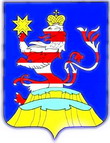 Чувашская  РеспубликаАдминистрацияМариинско-ПосадскогорайонаП О С Т А Н О В Л Е Н И Е«12» декабря_2017 № 976___г. Мариинский  ПосадОб утверждении нормативных затрат на оказание муниципальных услуг Автономным учреждением «Многофункциональный центр  предоставления государственных и муниципальных услуг» Мариинско-Посадского района Чувашской Республики на 2018 год